Постановление Правительства Красноярского края "Об утверждении Порядка предоставления социальных услуг поставщиками социальных услуг, включая перечень документов, необходимых для предоставления социальных услуг, и порядок предоставления получателями социальных услуг сведений и документов, необходимых для предоставления социальных услуг"17 декабря 2014, среда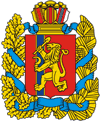 ПРАВИТЕЛЬСТВО КРАСНОЯРСКОГО КРАЯ
ПостановлениеОб утверждении Порядка предоставления социальных услуг поставщиками социальных услуг, включая перечень документов, необходимых для предоставления социальных услуг, и порядок предоставления получателями социальных услуг сведений и документов, необходимых для предоставления социальных услуг
В соответствии с пунктом 10 статьи 8 Федерального закона от 28.12.2013 № 442-ФЗ «Об основах социального обслуживания граждан в Российской Федерации», статьей 103 Устава Красноярского края, пунктом 9 статьи 4 Закона Красноярского края от 16.12.2014 № 7-3023 «Об организации социального обслуживания граждан в Красноярском крае» ПОСТАНОВЛЯЮ:1. Утвердить Порядок предоставления социальных услуг поставщиками социальных услуг, включая перечень документов, необходимых для предоставления социальных услуг, и порядок предоставления получателями социальных услуг сведений и документов, необходимых для предоставления социальных услуг, согласно приложению.2. Признать утратившими силу:
постановление Совета администрации Красноярского края от 21.01.2005 № 13-п «Об утверждении Порядка и условий предоставления социального обслуживания на дому гражданам пожилого возраста и инвалидам, а также гражданам, частично утратившим способность к самообслуживанию в связи с болезнью»;
постановление Совета администрации Красноярского края от 21.01.2005 № 15-п «Об утверждении Порядка и условий предоставления полустационарного социального обслуживания гражданам пожилого возраста и инвалидам, лицам, находящимся в трудной жизненной ситуации»;
пункты 1, 2 постановления Правительства Красноярского края от 16.06.2011 № 339-п «Об утверждении Порядка и условий социального обслуживания в стационарных учреждениях (отделениях) социального обслуживания, типовой формы договора о стационарном социальном обслуживании»;
постановление Правительства Красноярского края от 24.08.2010 № 454-п «Об установлении государственных стандартов социального обслуживания населения».3. Внести в постановление Правительства Красноярского края от 30.12.2008 № 289-п «О распространении действия на всю территорию нового субъекта Российской Федерации – Красноярского края постановлений Совета администрации Красноярского края и признании утратившими силу постановлений администрации Таймырского (Долгано-Ненецкого) автономного округа и постановления администрации Эвенкийского автономного округа» следующие изменения:
абзацы второй, третий, седьмой, восьмой пункта 1 исключить.4. Опубликовать постановление в «Ведомостях высших органов государственной власти Красноярского края», газете «Наш Красноярский край» и на «Официальном интернет-портале правовой информации Красноярского края» (http://www.zakon.krskstate.ru/).5. Постановление вступает в силу через 10 дней после его официального опубликования, но не ранее 1 января 2015 года.Первый заместитель
Губернатора края –
председатель
Правительства края
В.П. ТоменкоПорядок предоставления социальных услуг поставщиками социальных услуг, включая перечень документов, необходимых для предоставления социальных услуг, и порядок предоставления получателями социальных услуг сведений и документов, необходимых для предоставления социальных услуг1. Общие положения1.1. Настоящий Порядок предоставления социальных услуг поставщиками социальных услуг, включая перечень документов, необходимых для предоставления социальных услуг, и порядок предоставления получателями социальных услуг сведений и документов, необходимых для предоставления социальных услуг (далее – Порядок) разработан в соответствии с Законом Красноярского края от 16.12.2014 № 7-3023 «Об организации социального обслуживания граждан в Красноярском крае» и определяет процедуру предоставления юридическими лицами независимо от его организационно-правовой формы и (или) индивидуальными предпринимателями, осуществляющими социальное обслуживание (далее – организации социального обслуживания), социальных услуг в форме социального обслуживания на дому, в полустационарной форме, 
в стационарной форме, в том числе перечень документов, необходимых для предоставления социальных услуг, и процедуру предоставления получателями социальных услуг сведений и документов, необходимых для предоставления социальных услуг. 1.2. Социальные услуги предоставляются поставщиками социальных услуг, включенными в реестр поставщиков социальных услуг Красноярского края, сформированный министерством социальной политики Красноярского края (далее – министерство).1.3. Социальные услуги предоставляются бесплатно, за плату или частичную плату. Размер платы за предоставление социальных услуг 
и порядок её взимания устанавливается Правительством Красноярского края. Социальные услуги предоставляются бесплатно: 1) несовершеннолетним детям;2) лицам, пострадавшим в результате чрезвычайных ситуаций, вооружённых межнациональных (межэтнических) конфликтов;3)  если на дату обращения среднедушевой доход получателя социальных услуг, рассчитанный в соответствии с постановлением Правительства Российской Федерации от 18.10.2014 № 1075 «Об утверждении Правил определения среднедушевого дохода для предоставления социальных услуг бесплатно», ниже или равен полуторной величине прожиточного минимума, установленной для основных социально-демографических групп населения по соответствующей группе территорий края (для социального обслуживания на дому и в полустационарной форме).1.4. Плата (частичная плата) за предоставление социальных услуг производится в соответствии с договором о предоставлении социальных услуг, заключенным между получателем социальных услуг (его законным представителем) и поставщиком социальных услуг в соответствии со статьей 17 Федерального закона от 28.12.2013 № 442-ФЗ «Об основах социального обслуживания граждан в Российской Федерации» (далее – договор 
о предоставлении социальных услуг).1.5. Предоставление социальных услуг осуществляется в соответствии 
с индивидуальной программой предоставления социальных услуг на основании договора о предоставлении социальных услуг, заключённого с получателем социальных услуг или его законным представителем в течение суток с даты представления индивидуальной программы предоставления социальных услуг поставщику социальных услуг. Предоставление срочных социальных услуг 
в целях оказания неотложной помощи осуществляется в сроки, обусловленные нуждаемостью получателя социальных услуг, без составления индивидуальной программы и без заключения договора о предоставлении социальных услуг.1.6. Основанием для предоставления социальных услуг на дому, 
в полустационарной и стационарной формах социального обслуживания является поданное в письменной или электронной форме заявление гражданина или его законного представителя о предоставлении социального обслуживания либо обращение в его интересах иных граждан, обращение государственных органов, органов местного самоуправления, общественных объединений непосредственно в министерство либо переданные заявление или обращение 
в рамках межведомственного взаимодействия.Основанием для предоставления срочных социальных услуг является заявление получателя социальных услуг, а также получение от медицинских, образовательных или иных организаций, не входящих в систему социального обслуживания, информации о гражданах, нуждающихся в предоставлении срочных социальных услуг, поступивших в органы социальной защиты населения, поставщику социальных услуг.1.7. Перечень документов, необходимых для предоставления социальных услуг, представляемых поставщику социальных услуг.1.7.1. В стационарной форме социального обслуживания:1) заявление гражданина или его законного представителя;  2) документ, удостоверяющий личность получателя социальных услуг;3) документ, подтверждающий полномочия представителя получателя социальных услуг (при обращении за получением социальных услуг представителя получателя социальных услуг);4) копия индивидуальной программы предоставления социальных услуг, в которой указаны форма социального обслуживания, виды, объём, периодичность, условия, сроки предоставления социальных услуг, перечень рекомендуемых поставщиков социальных услуг, а также мероприятия по социальному сопровождению, выданная получателю социальных услуг (представляется по собственной инициативе получателя социальных услуг); 5) копия индивидуальной программы реабилитации инвалида (далее – ИПР), если в индивидуальной программе предоставления социальных услуг указаны услуги, предоставляемые в соответствии с ИПР (при наличии инвалидности);6) копия документа о месте проживания или пребывания получателя социальных услуг;7) копия документа о составе семьи получателя социальных услуг (справка о составе семьи, выписка из домовой книги, выписка из финансово-лицевого счета и пр.);8) копия справки, выданная медицинской организацией, содержащая заключение врачей-специалистов о состоянии здоровья гражданина, степени утраты им способности к самообслуживанию и нуждаемости в постоянном постороннем уходе и об отсутствии у гражданина заболеваний, требующих лечения в специализированных учреждениях здравоохранения;9) копия справки, подтверждающей факт установления инвалидности, выданной федеральным государственным учреждением медико-социальной экспертизы, – для инвалидов, в том числе детей инвалидов (при наличии инвалидности);10) копия решения суда о признании гражданина недееспособным и решения органа опеки и попечительства о назначении опекуна (при наличии такового) – для граждан, признанных в установленном порядке недееспособными;11) копия решения органа опеки и попечительства о назначении опекуна, попечителя (при наличии такового) – для несовершеннолетних в возрасте 
от 4 до 18 лет;12) копия решения суда об установлении административного надзора (при приеме на социальное обслуживание в стационарные организации социального обслуживания со специальным социальным обслуживанием);13) копия справки об освобождении из исправительного учреждения 
с отметкой об установлении административного надзора (представляется по собственной инициативе получателя социальных услуг; при приеме на социальное обслуживание в стационарные организации социального обслуживания со специальным социальным обслуживанием); 14) копия предписания, выданного администрацией исправительного учреждения, о выезде к избранному месту жительства или пребывания 
с указанием срока прибытия (представляется по собственной инициативе получателя социальных услуг; при приеме на социальное обслуживание 
в стационарные организации социального обслуживания со специальным социальным обслуживанием);15) медицинская справка формы 070/у-04 о необходимости получения санаторно-курортного лечения (при предоставлении социально-оздоровительной услуги);16) копия трудовой книжки (при предоставлении социально-оздоровительной услуги);17) документы о доходах получателя социальных услуг и членов его семьи (при наличии) и принадлежащем ему (им) имуществе на праве собственности, необходимые для определения среднедушевого дохода для предоставления социальных услуг бесплатно, установленного постановлением Правительства Российской Федерации от 18.10.2014 № 1075 «Об утверждении Правил определения среднедушевого дохода для предоставления социальных услуг бесплатно». Документы о принадлежащем получателю социальных услуг и членам его семьи (при наличии) имуществе на праве собственности представляются по собственной инициативе получателя социальных услуг.1.7.2. В полустационарной форме социального обслуживания:1) заявление гражданина или его законного представителя;2) документ, удостоверяющий личность получателя социальных услуг;3) документ, подтверждающий полномочия представителя получателя социальных услуг (при обращении за получением социальных услуг представителя получателя социальных услуг);4) копия индивидуальной программы предоставления социальных услуг, в которой указаны форма социального обслуживания, виды, объём, периодичность, условия, сроки предоставления социальных услуг, перечень рекомендуемых поставщиков социальных услуг, а также мероприятия по социальному сопровождению, выданная получателю социальных услуг (представляется по собственной инициативе получателя социальных услуг); 5) копия ИПР, если в индивидуальной программе предоставления социальных услуг указаны услуги, предоставляемые в соответствии с ИПР (при наличии инвалидности);6) копия документа о месте проживания или пребывания получателя социальных услуг;7) копия документа о составе семьи получателя социальных услуг (справка о составе семьи, выписка из домовой книги, выписка из финансово-лицевого счета и пр.);8) копия справки, подтверждающей факт установления инвалидности, выданной федеральным государственным учреждением медико-социальной экспертизы, – для инвалидов, в том числе детей инвалидов (при наличии инвалидности);9) акт оперативного дежурного районного, городского отдела (управления) внутренних дел, отдела (управления) внутренних дел иного муниципального образования, отдела (управления) внутренних дел закрытого административно-территориального образования, отдела (управления) внутренних дел на транспорте о необходимости приема несовершеннолетних 
в специализированные учреждения (отделения) для несовершеннолетних, нуждающихся в социальной реабилитации (представляется по собственной инициативе получателя социальных услуг; при приеме в специализированные учреждения (отделения) для несовершеннолетних, нуждающихся в социальной реабилитации);10) направление органа управления социальной защиты населения или согласованное с этим органом ходатайство должностного лица органа или учреждения системы профилактики безнадзорности и правонарушений несовершеннолетних, составленные должностными лицами в пределах своей компетенции, в которых имеются данные о том, что несовершеннолетний находится в социально опасном положении (представляется по собственной инициативе получателя социальных услуг; при приеме в специализированные учреждения (отделения) для несовершеннолетних, нуждающихся в социальной реабилитации);11) документы о доходах получателя социальных услуг и членов его семьи (при наличии) и принадлежащем ему (им) имуществе на праве собственности, необходимые для определения среднедушевого дохода для предоставления социальных услуг бесплатно, установленного постановлением Правительства Российской Федерации от 18.10.2014 № 1075 «Об утверждении Правил определения среднедушевого дохода для предоставления социальных услуг бесплатно». Документы о принадлежащем получателю социальных услуг и членам его семьи (при наличии) имуществе на праве собственности предоставляются по собственной инициативе получателя социальных услуг.1.7.3. В форме социального обслуживания на дому:1) заявление гражданина или его законного представителя;  2) документ, удостоверяющий личность получателя социальных услуг;3) документ, подтверждающий полномочия представителя получателя социальных услуг (при обращении за получением социальных услуг представителя получателя социальных услуг);4) копия индивидуальной программы предоставления социальных услуг, в которой указаны форма социального обслуживания, виды, объём, периодичность, условия, сроки предоставления социальных услуг, перечень рекомендуемых поставщиков социальных услуг, а также мероприятия по социальному сопровождению, выданная получателю социальных услуг (представляется по собственной инициативе получателя социальных услуг); 5) копия документа о месте проживания или пребывания получателя социальных услуг;6) копия документа о составе семьи получателя социальных услуг (справка о составе семьи, выписка из домовой книги, выписка из финансово-лицевого счета и пр.);7) документы о доходах получателя социальных услуг и членов его семьи (при наличии) и принадлежащем ему (им) имуществе на праве собственности, необходимые для определения среднедушевого дохода для предоставления социальных услуг бесплатно, установленного постановлением Правительства Российской Федерации от 18.10.2014 № 1075 «Об утверждении Правил определения среднедушевого дохода для предоставления социальных услуг бесплатно». Документы о принадлежащем получателю социальных услуг и членам его семьи (при наличии) имуществе на праве собственности представляются по собственной инициативе получателя социальных услуг.1.8. Копии документов, не заверенные организацией, выдавшей соответствующие документы, или нотариально, представляются 
с предъявлением оригинала. 1.9. При получении социальных услуг получатели социальных услуг имеют право на:1) уважительное и гуманное отношение;2) выбор поставщика или поставщиков социальных услуг;3) получение бесплатно в доступной форме информации о своих правах и обязанностях, видах социальных услуг, сроках, порядке и об условиях их предоставления, о тарифах на эти услуги и об их стоимости для получателя социальных услуг, о возможности получения этих услуг бесплатно, а также 
о поставщиках социальных услуг;4) отказ от предоставления социальных услуг; 5) обеспечение условий пребывания в организациях социального обслуживания, соответствующих санитарно-гигиеническим требованиям, 
а также на надлежащий уход;6) свободное посещение их законными представителями, адвокатами, нотариусами, представителями общественных и (или) иных организаций, священнослужителями, а также родственниками и другими лицами в дневное и вечернее время;7) конфиденциальность информации личного характера, ставшей известной поставщику социальных услуг при оказании услуг;8) защиту своих прав и законных интересов, в том числе в судебном порядке;9) социальное сопровождение в соответствии со статьей 22 Федерального закона от 28.12.2013 № 442-ФЗ «Об основах социального обслуживания граждан в Российской Федерации».1.10. При получении социальных услуг получатели социальных услуг обязаны:1) представлять в соответствии с нормативными правовыми актами Красноярского края сведения и документы, необходимые для предоставления социальных услуг;2) своевременно информировать поставщиков социальных услуг об изменении обстоятельств, обусловливающих потребность в предоставлении социальных услуг;3) соблюдать условия договора о предоставлении социальных услуг, заключенного с поставщиком социальных услуг, в том числе своевременно и 
в полном объеме оплачивать стоимость предоставленных социальных услуг при их предоставлении за плату или частичную плату.1.11. При предоставлении социальных услуг поставщик социальных услуг имеет право:1) запрашивать соответствующие органы государственной власти, 
а также органы местного самоуправления и получать от указанных органов информацию, необходимую для организации социального обслуживания;2) отказать в предоставлении социальной услуги получателю социальных услуг в случае нарушения им условий договора о предоставлении социальных услуг, заключенного с получателем социальных услуг или его законным представителем;3) отказать в предоставлении социальных услуг, в том числе временно 
в связи с наличием медицинских противопоказаний при наличии соответствующего заключения уполномоченной медицинской организации.1.12. При предоставлении социальных услуг поставщик социальных услуг обязан:1) осуществлять свою деятельность в соответствии с федеральными законами, законами и иными нормативными правовыми актами Красноярского края;2) соблюдать права человека и гражданина;3) обеспечить неприкосновенность личности и безопасность получателей социальных услуг при получении социальных услуг;4) предоставлять социальные услуги получателям социальных услуг 
в соответствии с индивидуальными программами предоставления социальных услуг и условиями договоров, заключенных с получателями социальных услуг или их законными представителями;5) предоставлять бесплатно в доступной форме получателям социальных услуг или их законным представителям информацию об их правах и обязанностях, о видах социальных услуг, сроках, порядке и об условиях их предоставления, о тарифах на эти услуги и об их стоимости для получателя социальных услуг либо о возможности получать их бесплатно;6) использовать информацию о получателях социальных услуг 
в соответствии с установленными законодательством Российской Федерации 
о персональных данных требованиями о защите персональных данных;7) осуществлять социальное сопровождение получателей социальных услуг в соответствии со статьей 22 Федерального закона от 28.12.2013 № 442-ФЗ 
«Об основах социального обслуживания граждан в Российской Федерации»;8) обеспечивать получателям социальных услуг содействие 
в прохождении медико-социальной экспертизы, проводимой в установленном законодательством Российской Федерации порядке федеральными учреждениями медико-социальной экспертизы;9) предоставлять получателям социальных услуг возможность пользоваться услугами связи, в том числе сети Интернет и услугами почтовой связи, при получении услуг в организациях социального обслуживания;10) выделять супругам, проживающим в организации социального обслуживания, изолированное жилое помещение для совместного проживания;11) обеспечивать получателям социальных услуг возможность свободного посещения их законными представителями, адвокатами, нотариусами, представителями общественных и (или) иных организаций, священнослужителями, а также родственниками и другими лицами в дневное и вечернее время;12) обеспечивать сохранность личных вещей и ценностей получателей социальных услуг;13) обеспечить условия пребывания, соответствующие санитарно-гигиеническим требованиям, а также надлежащий уход получателям социальных услуг; 14) информировать граждан (их законных представителей) о документах, на основании которых поставщики социальных услуг осуществляют свою деятельность и оказывают социальные услуги;15) исполнять иные обязанности, связанные с реализацией прав получателей социальных услуг на социальное обслуживание.1.13. При предоставлении социальных услуг в полустационарных и стационарных формах поставщик социальных услуг обязан обеспечить для получателей социальных услуг:1) возможность сопровождения получателя социальных услуг при передвижении по территории организации социального обслуживания, а также при пользовании услугами, предоставляемыми такой организацией;2) возможность для самостоятельного передвижения по территории организации социального обслуживания, входа, выхода и перемещения внутри такой организации (в том числе для передвижения в креслах-колясках), для отдыха в сидячем положении, а также доступное размещение оборудования и носителей информации;3) дублирование текстовых сообщений голосовыми сообщениями, оснащение организации социального обслуживания знаками, выполненными рельефно-точечным шрифтом Брайля, ознакомление с их помощью 
с надписями, знаками и иной текстовой и графической информацией на территории такой организации, а также допуск тифлосурдопереводчика, допуск собак-проводников;4) дублирование голосовой информации текстовой информацией, надписями и (или) световыми сигналами, информирование о предоставляемых социальных услугах с использованием русского жестового языка (сурдоперевода), допуск сурдопереводчика;5) оказание иных видов посторонней помощи.1.14. Общие показатели качества социальных услуг, предоставляемых поставщиками социальных услуг:1) адресность предоставления социальных услуг;2) соответствие предъявляемым требованиям по полноте и правильности оформления, актуальности, своему предназначению учредительных документов поставщиков социальных услуг, руководств, правил, служебных инструкций, методик работы с клиентами и собственной деятельности, эксплуатационных документов на оборудование, приборы и аппаратуру, национальных стандартов социального обслуживания населения; своевременность проверки состояния и пересмотра документов, их обновления и изъятия из обращения устаревших;3) соответствие размеров и состояния зданий и помещений, предназначенных для предоставления социальных услуг, санитарно-гигиеническим нормам и правилам, требованиям противопожарной безопасности;4) полнота обеспечения поставщика социальных услуг всеми видами коммунально-бытового обслуживания, оснащения телефонной связью;5) укомплектованность техническим оснащением поставщика социальных услуг (оборудованием, аппаратурой, приборами), его состояние, соответствие требованиям стандартов, технических условий, других нормативных документов, правильность и эффективность использования, своевременность его приобретения;6) укомплектованность специалистами, их квалификация, образование, профессиональная подготовка, их соответствие занимаемым должностям, деловые, морально-этические качества. Организация и проведение работы по повышению квалификации специалистов, а также своевременность проведения такой работы и аттестации специалистов;7) размещение актуальной информации о поставщиках социальных услуг (о наименовании, местонахождении, характере, видах и объёме предоставляемых социальных услуг, порядке, правилах и условиях их предоставления) в соответствии с требованиями Закона Российской Федерации 07.02.1992 № 2300-1 «О защите прав потребителей» и национального стандарта Российской Федерации ГОСТ Р 52142-2013 «Социальное обслуживание населения. Качество социальных услуг. Общие положения», утвержденного приказом Росстандарта от 17.10.2013 № 1179-ст «Об утверждении национального стандарта»; 8) наличие и функционирование собственной службы контроля за деятельностью поставщика социальных услуг, её документальное оформление, её соответствие национальным стандартам и другим нормативным документам по социальному обслуживанию граждан, эффективность от её функционирования.1.15. Критерии оценки качества социальной услуги:1) полнота предоставления социальной услуги в соответствии со стандартом, установленным настоящим Порядком;2) своевременность предоставления социальной услуги, в том числе исходя из степени нуждаемости получателя социальных услуг;3) результативность (эффективность) предоставления услуги (улучшение условий жизнедеятельности получателя социальных услуг и (или) расширение его возможностей самостоятельно обеспечивать свои основные жизненные потребности):а) материальная (степень решения материальных или финансовых проблем клиента), оцениваемая непосредственным контролем результатов выполнения услуги;б) нематериальная (степень улучшения психоэмоционального, физического состояния клиента, решения его правовых, бытовых и других проблем в результате взаимодействия с исполнителем услуги), оцениваемая косвенным методом, в том числе путём проведения социальных опросов, при этом должен быть обеспечен приоритет клиента в оценке качества услуги.1.16. Качество социальных услуг, оказываемых поставщиками социальных услуг конкретному получателю социальных услуг, оценивается совокупно по видам социальных услуг, исходя из объемов предоставляемых социальных услуг и сроков предоставления социальных услуг.1.17. Результат предоставления социальных услуг оценивается степенью улучшения условий жизнедеятельности получателя социальных услуг и (или) расширения его возможностей самостоятельно обеспечивать свои основные жизненные потребности.1.18. Основания для прекращения предоставления социальных услуг:1) отказ гражданина или его законного представителя от социального обслуживания, социальной услуги;2) окончание срока предоставления социальных услуг в соответствии 
с индивидуальной программой предоставления социальных услуг и (или) истечение срока договора о предоставлении социальных услуг;3) нарушение получателем социальных услуг условий заключенного договора о предоставлении социальных услуг;4) смерть получателя социальных услуг или прекращение деятельности поставщика социальных услуг;5) осуждение получателя социальных услуг к отбыванию наказания 
в виде лишения свободы.  1.19. Межведомственное информационное взаимодействие в целях предоставления социальных услуг осуществляется в соответствии 
с требованиями Федерального закона от 27.07.2010 № 210-ФЗ «Об организации предоставления государственных и муниципальных услуг».  2. Порядок предоставления социальных услуг 
в форме социального обслуживания на дому2.1. Социальное обслуживание на дому – это деятельность по оказанию гражданам, признанным нуждающимися в социальном обслуживании, постоянной или периодической помощи в целях улучшения и (или) расширения их возможностей самостоятельно обеспечивать свои основные жизненные потребности при сохранении пребывания граждан в привычной благоприятной среде – месте их проживания.2.2. Виды и объемы социальных услуг, предоставляемых на дому:3. Порядок предоставления социальных услуг в полустационарной форме3.1. Социальное обслуживание в полустационарной форме – это деятельность по оказанию гражданам, признанным нуждающимися 
в социальном обслуживании, постоянной или периодической помощи 
в определенное время суток профилированными в соответствии с их возрастом, состоянием здоровья, социальным положением поставщиками социальных услуг.3.2. Виды и объемы социальных услуг, предоставляемых 
в полустационарной форме:4. Порядок предоставления социальных услуг в стационарной форме4.1. Социальное обслуживание в стационарной форме – это деятельность по оказанию гражданам, признанным нуждающимися в социальном обслуживании, постоянной или периодической помощи при постоянном, временном или пятидневном (в неделю) круглосуточном проживании 
в профилированных в соответствии с их возрастом, состоянием здоровья, социальным положением поставщиках социальных услуг.4.2. Дети в возрасте от 4 до 18 лет с аномалиями умственного развития, нуждающиеся по состоянию здоровья в уходе, бытовом и медицинском обслуживании, а также в социально-трудовой адаптации, принимаются на стационарное социальное обслуживание в психоневрологические интернаты для детей.4.3. Граждане пожилого возраста (мужчины старше 60 лет и женщины старше 55 лет), инвалиды (старше 18 лет) первой и второй групп, которые частично или полностью утратили способность к самообслуживанию и нуждающиеся в постоянном постороннем уходе, принимаются на стационарное социальное обслуживание в дома-интернаты (пансионаты) для граждан пожилого возраста (престарелых) и инвалидов, дома-интернаты для инвалидов.4.4. Граждане пожилого возраста (мужчины старше 60 лет и женщины старше 55 лет) и инвалиды (старше 18 лет), страдающие психическими хроническими заболеваниями и нуждающиеся в постоянном постороннем уходе, принимаются на стационарное социальное обслуживание 
в психоневрологические интернаты. 4.5. Граждане пожилого возраста и инвалиды (старше 18 лет), которые частично или полностью утратили способность к самообслуживанию и нуждающиеся в постоянном постороннем уходе, из числа освобождаемых из мест лишения свободы, граждане из числа лиц, освобождаемых из мест лишения свободы, а также граждане пожилого возраста и инвалиды, ранее судимые или неоднократно привлекавшиеся к административной ответственности за нарушение общественного порядка, занимающиеся бродяжничеством и попрошайничеством, а также граждане пожилого возраста и инвалиды, проживающие в домах-интернатах (пансионатах) для граждан пожилого возраста и инвалидов, домах-интернатах для инвалидов и постоянно нарушающие правила проживания в них, принимаются на стационарное социальное обслуживание в специальный дом-интернат для граждан пожилого возраста и инвалидов.4.6.  Дети-инвалиды, дети-сироты и дети, оставшиеся без попечения родителей, дети из многодетных семей, дети из малоимущих семей в возрасте от 3 до 18 лет, состоящие на учете в органах социальной защиты населения, нуждающиеся в санаторно-курортном лечении по заключению учреждений здравоохранения, принимаются на стационарное социальной обслуживание 
в социально-оздоровительный центр.4.7. Дети-инвалиды, дети с ограниченными возможностями здоровья, нуждающиеся в социальной реабилитации, принимаются на стационарное социальной обслуживание в реабилитационный центр, в том числе для детей и подростков с ограниченными возможностями.4.8. Дети в возрасте от 4 до 18 лет, оставшиеся без попечения родителей или иных законных представителей; проживающие в семьях, находящихся 
в социально опасном положении; заблудившиеся или подкинутые; самовольно оставившие семью, самовольно ушедшие из организаций для детей-сирот и детей, оставшихся без попечения родителей, за исключением лиц, самовольно ушедших из специальных учебно-воспитательных учреждений закрытого типа; не имеющие места жительства, места пребывания и (или) средств
к существованию; оказавшиеся в иной трудной жизненной ситуации
и нуждающиеся в социальной помощи и (или) реабилитации и нуждающиеся
в предоставлении социальных услуг, принимаются на стационарное социальное обслуживание в специализированные учреждения (отделения) для несовершеннолетних, нуждающихся в социальной реабилитации.4.9. Нуждающиеся в санаторно-курортном лечении неработающие граждане, достигшие пенсионного возраста (женщины 55 лет, мужчины 60 лет), не имеющие права на получение социальной услуги по санаторно-курортному лечению в соответствии с Федеральным законом от 17.07.1999 № 178-ФЗ 
«О государственной социальной помощи» либо права на санаторно-курортное лечение по иным федеральным законам, принимаются на стационарное социальное обслуживание в геронтологические и социально-оздоровительные центры (далее – социально-оздоровительная услуга в стационарных условиях).4.10. Социальное обслуживание в стационарной форме предоставляется 
в порядке очередности, исходя из даты регистрации заявления 
о предоставлении социальных услуг в стационарной форме.4.11. Виды и объемы социальных услуг, предоставляемых в стационарной форме:5. Порядок предоставления срочных социальных услуг5.1. Предоставление срочных социальных услуг осуществляется в целях оказания неотложной помощи гражданам, признанным нуждающимися 
в предоставлении срочных социальных услуг.5.2. Виды и объемы срочных социальных услуг:17.12.2014№ 600-пПриложение к постановлению ПравительстваКрасноярского краяот 17.12.2014 № 600-п № п/пНаименование социальной услугиСодержание социальной услуги (объем)Периодичность предоставления социальной услуги12341. Социально-бытовые услуги1. Социально-бытовые услуги1. Социально-бытовые услуги1. Социально-бытовые услуги1.1Покупка за счёт средств получателя социальных услуг продуктов питания и доставка их на домВ соответствии с практической потребностью до 7 кг за одно посещение, в пределах района проживания получателя социальных услугНе реже 2 раз 
в неделю1.2Покупка за счёт средств получателя социальных услуг промышленных товаров первой необходимости, средств санитарии и гигиены, средств ухода и доставка на домВ соответствии с практической потребностью до 7 кг за одно посещение, в пределах района проживания получателя социальных услугНе реже 2 раз 
в неделю1.3Обеспечение книгами, журналами, газетами, 
в том числе приобретение за счёт средств получателя социальных услугПриобретение за счёт средств получателя социальных услуг, доставка на дом, заполнение квитанций на подписку, 
в соответствии с практической потребностью в пределах района проживания получателя социальных услуг1 раз в неделю1.4Помощь в приготовлении пищи из продуктов получателя социальных услугМытье, чистка, нарезка продуктов, приготовление блюд (обед из трех блюд или ужин из двух блюд)Не реже 2 раз 
в неделю1.5Оплата жилищно-коммунальных услуг и услуг связи за счёт средств получателя социальных услугЗаполнение квитанций, посещение кредитных организаций, организаций ЖКХ, расчетно-кассовых центров для внесения платы1 раз в месяц1.6Сдача за счёт средств получателя социальных услуг вещей в стирку, химчистку, ремонт, обратная их доставкаВ соответствии с практической потребностью до 7 кг за одно посещение, в пределах района проживания получателя социальных услуг1 раз в месяц1.7Покупка за счёт средств получателя социальных услуг топлива, содействие в организации его доставки к месту проживания (в жилых помещениях без центрального отопления)Оформление заявок и необходимых документов, в пределах района проживания1 раз в отопительный сезон 1.8Топка печей, включая доставку топлива от места хранения к печи (в жилых помещениях без центрального отопления)Доставка топлива от места хранения к печи (не менее 3 охапок дров или 3 ведер угля) на расстояние между местом хранения и печью до 100 метровОдна печь ежедневно 
с сентября по май1.9Обеспечение водой в жилых помещениях без центрального водоснабжения30 литров за одно посещение, при расстоянии от дома до колодца (колонки и др.) до 500 метровНе реже 2 раз 
в неделю1.10Организация помощи 
в проведении ремонта жилых помещенийВызов на дом сантехника, электрика и других необходимых работников, осуществление поиска исполнителей и организация заключения с ними договоров подряда для устранения неисправностей и ремонта жилых помещений, в соответствии с практической потребностьюНе чаще 1 раза в год1.11Обеспечение кратковременного, присмотра за детьмиНе более 3 часов в день2 раза в неделю1.12Уборка жилых помещений, в том числе с привлечением иных лиц (служб) за счёт средств получателя социальных услугВ соответствии с практической потребностью поиск исполнителей и заключение с ними договоров либо непосредственная уборка силами социального работника2 раза в месяц1.13Содействие в посещении кино, театров, выставок 
и других культурных мероприятийВ соответствии с практической потребностью приобретение билетов за счёт средств получателя социальных услуг, по просьбе получателя социальных услуг информирование о предстоящих культурных мероприятиях, при необходимости в рабочее время сопровождение получателя социальных услуг при посещении культурных мероприятий, прогулки с гражданами пожилого возраста, в пределах района проживания получателя социальных услуг2 раза в год1.14Содействие в помещении 
в организации, осуществляющие стационарное социальное обслуживание Помощь в оформлении документовПо медицинским показаниям, заключению врача, в соответствии с индивидуальной программой1.15Организация работы на приусадебном участке,
в том числе с привлечением иных лиц (служб) за счёт средств получателя социальных услугВ соответствии с практической потребностью поиск исполнителей и заключение с ними договоров либо непосредственно силами социального работникаС мая по сентябрьне чаще 2 раз в месяц1.16Предоставление санитарно-гигиенических услуг лицам, не способным по состоянию здоровья самостоятельно осуществлять за собой уход Обтирание, обмывание больного, вынос судна, мытье головы, размягчение и стрижка ногтей, стрижка, бритье, снятие постельного и нательного белья, мытьё лежачего больного в ванной полностью2 раза в месяц1.17Отправка за счет средств получателя социальных услуг почтовой корреспонденции, оказание помощи в написании и прочтении писемПосещение отделений почтовой связи для отправки корреспонденции, написание, прочтение писем, за счёт средств получателя социальных услугПри возникновении необходимости1.18Помощь в приёме пищи (кормление)Продуктами получателей социальных услуг, приготовленными блюдамиПри возникновении необходимости1.19Получение по доверенности (содействие в получении) пенсий, пособий и других социальных выплат получателя социальных услугПосещение организаций, осуществляющих выплаты1 раз в месяц2. Социально-медицинские услуги2. Социально-медицинские услуги2. Социально-медицинские услуги2. Социально-медицинские услуги2.1Покупка за счёт средств получателя социальных услуг лекарственных препаратов и медицинских изделий (по заключению врачей), в том числе по льготному рецепту, и их доставка получателю социальных услугПокупка за счет средств получателя социальных услуг либо по льготному рецепту, в пределах района проживания получателя социальных услуг 2 раза в месяц по медицинским показаниям, заключению врача2.2Содействие в получении медицинской помощи 
в объеме Территориальной программы государственных гарантий бесплатного оказания гражданам Российской Федерации медицинской помощи в Красноярском крае, госпитализации, диспансеризации, медицинских осмотровОсуществление вызова соответствующего специалиста для выполнения медицинских процедур, забор материалов для лабораторных исследований, осуществление доставки анализов, сопровождение в медицинские организации, осуществление взаимодействия с лечащим врачом получателяПо медицинским показаниям, заключению врача2.3Выполнение медицинских процедур по назначению врачаПомощь в опорожнении кишечника, обработка ран и наложение повязок, осуществление накладывания горчичников, компрессов, закапывание капельПо медицинским показаниям, заключению врача2.4Выполнение процедур, связанных с наблюдением за состоянием здоровья получателей социальных услугИзмерение температуры тела, артериального давления, контроль за приёмом лекарств, назначенных врачомПо медицинским показаниям, заключению врача2.5Оказание содействия в проведении оздоровительных мероприятийВыполнение получателями услуг адекватных их физическим возможностям физических упражнений, оказывающих тренировочное действие 
и повышающих реабилитационные возможностиПо медицинским показаниям, заключению врача, согласно программе реабилитации инвалида2.6Систематическое наблюдение за получателями социальных услуг в целях выявления отклонений в состоянии их здоровья, организация медико-социального обследованияОрганизация медико-социального обследования2 раза в неделю 
по медицинским показаниям, заключению врача2.7Проведение мероприятий, направленных на формирование здорового образа жизни, проведение санитарно-просветительской работы Консультации и беседы по вопросам здорового образа жизни (формирование позитивных интересов в сфере досуга, спорта, здорового образа жизни), обучение необходимым навыкам соблюдения личной гигиены и санитарии, проведение санитарно-просветительской работыПри возникновении необходимости3. Социально-психологические услуги3. Социально-психологические услуги3. Социально-психологические услуги3. Социально-психологические услуги3.1Социально-психологическое консультирование, в том числе по вопросам внутрисемейных отношенийОрганизация персонального психологического консультирования по решению проблем, межличностным отношениям и другим значимым отношениям, психологическая поддержка жизненного тонуса гражданина1 раз в месяц при возникновении необходимости3.2Социально-психологический патронажВыявление психологического дискомфорта, конфликтов и других ситуаций, ухудшающих жизненную ситуацию получателя социальных услуг, оказание необходимой в данный момент социально-психологической помощи4 раз в месяц при возникновении необходимости, по рекомендации специалиста-психолога3.3Проведение воспитательно-профилактической работы в целях устранения различных психологических факторов и причин, обусловливающих отклонение в состоянии психического здоровьяАктивное психологическое воздействие, обеспечивающее преодоление или ослабление отклонений в развитии, эмоциональном состоянии и поведении отдельных членов семьи, во взаимоотношениях между супругами, родителями и детьми, приведение этих отклонений в соответствие с возрастными нормами и требованиями социальной среды4 раз в месяц при возникновении необходимости, по рекомендации специалиста-психолога4. Социально-педагогические услуги4. Социально-педагогические услуги4. Социально-педагогические услуги4. Социально-педагогические услуги4.1Организация помощи родителям или законным представителям детей-инвалидов, воспитываемых дома, в обучении таких детей навыкам самообслуживания, общения и самоконтроля, направленных на развитие личностиОбучение родственников больных практическим навыкам общего ухода за ними Не реже 2 раз в месяц при возникновении необходимости, по рекомендации социального педагога, специалиста по реабилитационной работе4.2Социально-педагогическая коррекция, включая диагностику и консультированиеПомощь (в форме бесед, разъяснений, рекомендаций и т.п.) в преодолении и исправлении допущенных педагогических ошибок или конфликтных ситуаций в семье, травмирующих детей, а также в исправлении неадекватных родительских установок и форм поведения родителей при воспитании детейНе реже 2 раз в месяц при возникновении необходимости, по рекомендации социального педагога, специалиста по реабилитационной работе5. Социально-трудовые услуги5. Социально-трудовые услуги5. Социально-трудовые услуги5. Социально-трудовые услуги5.1Оказание помощи в трудоустройстве Оказание содействия в решении вопросов трудоустройства через органы службы занятости, в том числе направление на общественные работыВ соответствии с ИПР, по обращению получателя социальных услуг5.2Организация помощи в получении образования и (или) профессии получателями социальных услуг, в том числе инвалидами (детьми-инвалидами) в соответствии с их способностямиСодействие в получении образования с учетом состояния здоровьяВ соответствии с ИПР, по обращению получателя социальных услуг6. Социально-правовые услуги6. Социально-правовые услуги6. Социально-правовые услуги6. Социально-правовые услуги6.1Оказание помощи в оформлении и восстановлении утраченных документов получателей социальных услугРазъяснение клиентам содержания необходимых документов в зависимости от их предназначения, заполнение форменных бланковПри возникновении необходимости6.2Оказание помощи в получении юридических услуг, в том числе бесплатноОказание необходимой помощи в подготовке и направлении соответствующим адресатам документов (заявлений, жалоб, справок и др.), необходимых для практического решения вопросов получателей социальных услугПри возникновении необходимости6.3Оказание помощи в защите прав и законных интересов получателей социальных услуг Содействие в получении полагающихся льгот, пособий, компенсаций, алиментов и других выплат в соответствии с действующим законодательством. Изложение и написание (при необходимости) текста документов или заполнение форменных бланков, написание сопроводительных писемПри возникновении необходимости6.4Консультирование по социально-правовым вопросам, связанным с правом граждан на социальное обслуживание, получение мер социальной поддержкиРазъяснение получателям социальных услуг установленных законодательством прав7. Услуги в целях повышения коммуникативного потенциала получателей социальных услуг, имеющих ограничения жизнедеятельности, в том числе детей-инвалидов7. Услуги в целях повышения коммуникативного потенциала получателей социальных услуг, имеющих ограничения жизнедеятельности, в том числе детей-инвалидов7. Услуги в целях повышения коммуникативного потенциала получателей социальных услуг, имеющих ограничения жизнедеятельности, в том числе детей-инвалидов7. Услуги в целях повышения коммуникативного потенциала получателей социальных услуг, имеющих ограничения жизнедеятельности, в том числе детей-инвалидов7.1Содействие в обеспечении техническими средствами реабилитации, включая протезно-ортопедические изделия, содействие в проведении медико-социальной экспертизыПолучение необходимых получателям социальных услуг хорошего качества, надежных и удобных в пользовании реабилитационных изделий 
в кратчайшие сроки, посещение вместе с получателем социальных услуг соответствующих специалистов и сбор всех документов, необходимых для комплексной оценки состояния его организмаПри возникновении необходимости, в соответствии с ИПР7.2Содействие в перевозке граждан пожилого возраста и инвалидов, семей, имеющих детей-инвалидов, к социально-значимым объектам, в том числе с предоставлением транспортной услуги «Социальное такси»Предоставление транспорта для перевозки получателей социальных услуг в учреждения для лечения, если по состоянию здоровья отсутствует возможность или есть противопоказания к пользованию общественным транспортомПри возникновении необходимости№ п/пНаименование социальной услугиСодержание социальной услуги (объем)Периодичность предоставления социальной услуги12341. Социально-бытовые услуги1. Социально-бытовые услуги1. Социально-бытовые услуги1. Социально-бытовые услуги1.1Обеспечение площадью жилых помещенийСогласно нормативам, утвержденным Правительством Красноярского края для краевых учреждений социального обслуживания, для остальных поставщиков социальных услуг – не ниже нормативов, утвержденных Правительством краяПостоянно (при постоянном проживании),временно (при временном или пятидневном в неделю круглосуточном проживании)1.2Обеспечение питаниемСогласно нормативам, утвержденным Правительством Красноярского края для краевых учреждений социального обслуживания, для остальных поставщиков социальных услуг – не ниже нормативов, утвержденных Правительством краяПостоянно (при постоянном проживании),временно (при временном или пятидневном в неделю круглосуточном проживании)1.3Обеспечение мягким инвентарем (одеждой, обувью, нательным бельем и постельными принадлежностями)Согласно нормативам, утвержденным Правительством края для краевых учреждений социального обслуживания, для остальных поставщиков социальных услуг – не ниже нормативов, утвержденных Правительством краяПостоянно (при постоянном проживании),временно (при временном или пятидневном в неделю круглосуточном проживании)1.4Уборка жилых помещенийВлажная уборка,генеральная уборка1 раз в день;1 раз в 7 дней1.5Стирка одежды, нательного белья и постельных принадлежностей Замена постельного белья, смена нательного белья, стирка, глажка, дезинфекция  нательного белья, одежды, постельного бельяЕженедельно (если данные социальные услуги требуют более частой периодичности, то услуга предоставляется по мере необходимости)2. Социально-медицинские услуги2. Социально-медицинские услуги2. Социально-медицинские услуги2. Социально-медицинские услуги2.1Покупка за счёт средств получателя социальных услуг лекарственных препаратов и медицинских изделий (по заключению врачей), в том числе по льготному рецепту, и их доставка получателю социальных услугПокупка за счет средств получателя социальных услуг либо по льготному рецепту, в пределах района проживания получателя социальных услуг 2 раза в месяц по медицинским показаниям, заключению врача2.2Содействие в получении медицинской помощи в объеме Территориальной программы государственных гарантий бесплатного оказания гражданам Российской Федерации медицинской помощи в Красноярском крае, госпитализации, диспансеризации, медицинских осмотровОсуществление вызова соответствующего специалиста для выполнения медицинских процедур, забор материалов для лабораторных исследований, осуществление доставки анализов, сопровождение в медицинские организации, осуществление взаимодействия с лечащим врачом получателяПо медицинским показаниям, заключению врача2.3Выполнение медицинских процедур по назначению врачаПомощь в опорожнении кишечника, обработка ран 
и наложение повязок, осуществление накладывания горчичников, компрессов, закапывание капельПо медицинским показаниям, заключению врача2.4Выполнение процедур, связанных с наблюдением за состоянием здоровья получателей социальных услугИзмерение температуры тела, артериального давления, контроль за приёмом лекарств, назначенных врачомПо медицинским показаниям, заключению врача2.5Оказание содействия в проведении оздоровительных мероприятий (в том числе выполнение получателями социальных услуг адекватных их физическим возможностям физических упражнений, оказывающих тренировочное действие и повышающих реабилитационные возможности)Содействие в организации выполнения рекомендаций врачей-специалистов по итогам прохождения диспансеризации, в обеспечении по заключению врачей лекарственными препаратами для медицинского применения и медицинскими изделиями, в предоставлении нуждающимся гражданам услуг оздоровления: подготовка запросов, содействие в получении путевок на санаторно-курортное лечениеВ соответствии с рекомендациями по итогам диспансеризации, по назначению врача2.6Систематическое наблюдение за получателями социальных услуг в целях выявления отклонений в состоянии их здоровья, организация медико-социального обследованияОрганизация медико-социального обследования2 раза в неделю по медицинским показаниям, заключению врача2.7Консультирование по социально-медицинским вопросам (поддержание и сохранение здоровья получателей социальных услуг)Организация квалифицированного медицинского консультированияПо обращению  получателя социальных услуг2.8Проведение занятий по адаптивной физической культуреОрганизация занятий по общей физической подготовке.Развитие мелкой моторики, физические упражнения для развития координационных способностей, развивающие игрыПо обращению получателя социальных услуг в соответствии с рекомендацией врача2.9Проведение мероприятий, направленных на формирование здорового образа жизни, проведение санитарно-просветительской работыОрганизация работы по профилактике болезней и укреплению здоровья граждан (формирование знаний о влиянии неблагоприятных факторов окружающей среды на здоровье, проведение разъяснительной работы о вредных привычках: алкоголь, наркотики, курение, рекомендации по предупреждению и  преодолению вредных привычек. Развитие готовности самостоятельно поддерживать своё здоровье на основе использования навыков личной гигиены). Проведение санитарно-просветительской работы по вопросам возрастной адаптации: проведение бесед об особенностях физиологических изменений1 раз в месяц3. Социально-психологические услуги3. Социально-психологические услуги3. Социально-психологические услуги3. Социально-психологические услуги3.1Социально-психологическое консультирование, в том числе по вопросам внутрисемейных отношенийОрганизация персоналогического психологического консультирования по решению проблем, межличностным отношениям и другим значимым отношениям, психологическая поддержка жизненного тонуса гражданина1 раз в месяц,чаще – по обращению получателя социальных услуг3.2Социально-психологический патронажВыявление психологического дискомфорта, конфликтов и других ситуаций, усугубляющих трудную жизненную ситуацию, оказание необходимой в данный момент социально-психологической помощи. Регулярное посещение граждан по рекомендации персоналаПо  запросу персонала3.3Оказание консультационной психологической помощи анонимно, в том числе 
с использованием телефона доверияПроведение плановой психологической работыПо обращению получателя социальных услуг3.4Проведение воспитательно-профилактической работы в целях устранения различных психологических факторов и причин, обусловливающих отклонение в состоянии психического здоровьяУстранение различных психологических факторов и причин, обусловливающих отклонение в состоянии психического здоровьяПри необходимости3.5Психодиагностика и обследование личности получателей социальных услуг в целях выявления и анализа психического состояния и индивидуальных особенностей личности, влияющих на отклонения 
в их поведении и взаимоотношениях с окружающими людьми, для составления прогноза и разработки рекомендаций по психологической коррекции этих отклоненийСнятие у получателей социальных услуг последствий психотравмирующих ситуаций, нервно-психической напряженности. Выработка умений и навыков социальной адаптации к создавшимся условиям, отработка новых приемов и способов поведенияПо обращению получателя социальных услуг4. Социально-педагогические услуги4. Социально-педагогические услуги4. Социально-педагогические услуги4. Социально-педагогические услуги4.1Обучение практическим навыкам общего ухода за тяжелобольными, имеющими ограничения жизнедеятельности получателями социальных услуг, в том числе детьми-инвалидамиОбучение практическим навыкам ухода за тяжелобольными гражданами, осуществление контроля за изменениями в общем состоянии здоровьяПо обращению родственников получателя социальных услуг4.2Организация помощи родителям или законным представителям детей-инвалидов, воспитываемых дома, в обучении таких детей навыкам самообслуживания, общения и самоконтроля, направленных на развитие личности Оказание педагогической помощи: обучение навыкам самообслуживания, общения и контроля, направленным на развитие личности. Работа школ для родителей, удаленное сопровождение. Проведение мероприятий по раннему вмешательству для детей 
от 0 до 3 лет, организация домашнего визитирования. Обеспечение кратковременного присмотра за детьми-инвалидами от 3 до 18 летПо обращению родителей или законных представителей детей-инвалидов, воспитываемых дома (в соответствии с рекомендациями ИПР)4.3Социально-педагогическая коррекция, включая диагностику и консультированиеСоциально-педагогическая диагностика и обследование личности: использование методик и тестов, позволяющих дать на основе всестороннего изучения личности объективную оценку ее состояния для оказания эффективной помощи при попадании в кризисную или конфликтную ситуацию, а также для установления степени социальной дезадаптации граждан.
Социально-педагогическое консультирование: оказание своевременной помощи в правильном понимании и решении социально-педагогических проблем (межличностные отношения и т.д.).
Педагогическая коррекция: оказание квалифицированной педагогической помощи в форме бесед, разъяснений, рекомендаций  в исправлении конфликтных ситуацийНе менее 3 раз в месяц4.4Формирование позитивных интересов, 
в том числе в сфере досуга, спорта, здорового образа жизниИнформационно-просветительская деятельность, направленная на приобщение 
к различным сферам деятельностиПостоянно4.5Организация досуга (праздники, экскурсии и другие культурные мероприятия)Привлечение к участию 
в досуговых и культурно-массовых мероприятиях, организация поздравлений с днем рождения, участия в творческих выставках. Сопровождение инвалидов на социокультурные, спортивные и другие мероприятияВ соответствии  
с ежегодно утверждаемым планом мероприятий4.6Социально-педагогическое консультирование по различным вопросам отношений родителей с детьми, методике семейного воспитанияОказание помощи по налаживанию межличностных отношений для предупреждения и преодоления семейных конфликтов, по вопросам детско-родительских, супружеских и других социально значимых отношенийОдин час при необходимости5. Социально-трудовые услуги5. Социально-трудовые услуги5. Социально-трудовые услуги5. Социально-трудовые услуги5.1Проведение мероприятий по использованию трудовых возможностей и обучению доступным профессиональным навыкам получателей социальных услуг (социально-трудовая реабилитация: создание условий для использования трудовых возможностей, проведение мероприятий по обучению доступным трудовым и профессиональным навыкам, восстановлению личностного и социального статуса)Организация разнообразных видов (направлений) социально-трудовой деятельности, отличающихся по своему характеру и сложности и отвечающих возможностям граждан с различным уровнем остаточной трудоспособности. Обучение клиентов социально-трудовым навыкам, навыкам самообслуживания, навыкам поведения в быту и общественных местах, самоконтролю, навыкам общения и другим формам жизнедеятельности. Предоставление  социально-трудовой реабилитации на приусадебных участках организации социального обслуживания. Восстановление личного и социального статуса. Содействие в профессиональной реабилитацииВ соответствии с ИПР, по обращению получателя социальных услуг5.2Оказание помощи в трудоустройствеОказание содействия в решении вопросов трудоустройства через органы службы занятости, в том числе направление на общественные работыВ соответствии с ИПР, по обращению получателя социальных услуг5.3Организация помощи в получении образования и (или) профессии получателями социальных услуг, в том числе инвалидами (детьми-инвалидами) в соответствии с их способностямиСодействие в получении образования с учетом состояния здоровьяВ соответствии с ИПР, по обращению получателя социальных услуг6. Социально-правовые услуги6. Социально-правовые услуги6. Социально-правовые услуги6. Социально-правовые услуги6.1Оказание помощи в оформлении и восстановлении документов получателей социальных услугПомощь в оформлении документов, оформление и отправка необходимых запросов для восстановления утраченных документов, совершение  действий по восстановлению утраченных документов (посещение учреждений, организаций, органов государственной власти с целью подачи заявлений, справок, получения ответов на запросы и восстановленных документов)По обращению получателя социальных услуг6.2Оказание помощи в получении юридических услуг, в том числе бесплатноЗапись на консультацию 
в юридическую службу, содействие в предоставлении бесплатной юридической помощи при наличии законных основанийПо обращению получателя социальных услуг6.3Консультирование по социально-правовым вопросам, связанным с правом граждан на социальное обслуживание, получение мер социальной поддержкиРазъяснение получателям социальных услуг установленных законодательством прав, изложение и написание (при необходимости) текста документов или заполнение форменных бланков, написание сопроводительных писемПри возникновении необходимости7. Услуги в целях повышения коммуникативного потенциала получателей социальных услуг, имеющих ограничения жизнедеятельности, в том числе детей-инвалидов7. Услуги в целях повышения коммуникативного потенциала получателей социальных услуг, имеющих ограничения жизнедеятельности, в том числе детей-инвалидов7. Услуги в целях повышения коммуникативного потенциала получателей социальных услуг, имеющих ограничения жизнедеятельности, в том числе детей-инвалидов7. Услуги в целях повышения коммуникативного потенциала получателей социальных услуг, имеющих ограничения жизнедеятельности, в том числе детей-инвалидов7.1Обучение инвалидов (детей-инвалидов) пользованию средствами ухода и техническими средствами реабилитацииПроведение индивидуальных и групповых занятий по обучению инвалидов (детей-инвалидов) пользованию средствами ухода и техническими средствами реабилитации (ТСР)Для детей-инвалидов – 10 занятий в течение 10 дней со дня обеспечения средствами ухода и ТСР,  для совершеннолетних инвалидов – по их обращению7.2Проведение (содействие в проведении) социально-реабилитационных мероприятий в сфере социального обслуживанияКонсультирование по обустройству жилого помещения с учетом индивидуальных ограничений жизнедеятельности. Обучение навыкам ориентации и перемещения в окружающей среде: выработка умения пользоваться городским транспортом, делать покупки в магазине, самостоятельно посещать общественные места, владеть другими навыками самостоятельной жизнедеятельностиПри возникновении необходимости, в соответствии с ИПР7.3Обучение навыкам самообслуживания, поведения в быту и общественных местахПроведение индивидуальных и групповых занятий по обучению инвалидов навыкам поведения в быту и общественных местахПри возникновении необходимости, в соответствии с ИПР7.4Содействие в обеспечении техническими средствами реабилитации, включая протезно-ортопедические изделия, содействие в проведении медико-социальной экспертизыПолучение необходимых получателям социальных услуг хорошего качества, надежных 
и удобных в пользовании реабилитационных изделий 
в кратчайшие сроки, посещение вместе с получателем социальных услуг соответствующих специалистов и сбор всех документов, необходимых для комплексной оценки состояния его организмаПри возникновении необходимости, 
в соответствии с ИПР 7.5Обучение (оказание помощи в обучении) получателей социальных услуг основам компьютерной грамотности, навыкам пользования информационно-коммуникационными технологиями в повседневной жизниОбучение навыком работы на компьютерной технике, пользования интернетом, информационно-справочным порталом Региональной  информационно-аналитической системы поддержки процесса реабилитации инвалидовПо обращению получателя социальных услуг7.6Проведение занятий в группах взаимоподдержки, клубах общения, формирование и организация работы групп здоровья по медицинским показаниям и возрастным группамОрганизация и проведение клубной и кружковой работы для формирования и развития интересов получателей социальной услуги. Предоставление музыкальных инструментов, спортинвентаря, просмотр кинофильмов и телепередачПо обращению получателя социальных услуг№ п/пНаименование социальной услугиСодержание социальной услуги (объем)Периодичность предоставления социальной услуги12341. Социально-бытовые услуги1. Социально-бытовые услуги1. Социально-бытовые услуги1. Социально-бытовые услуги1.1Обеспечение площадью жилых помещенийСогласно нормативам, утвержденным Правительством края для краевых учреждений социального обслуживания, для остальных поставщиков социальных услуг – не ниже нормативов, утвержденных Правительством краяПостоянно (при постоянном проживании),временно (при временном или пятидневном в неделю круглосуточном проживании)1.2Обеспечение питаниемСогласно нормативам, утвержденным Правительством края для краевых учреждений социального обслуживания, для остальных поставщиков социальных услуг – не ниже нормативов, утвержденных Правительством краяПостоянно (при постоянном проживании),временно (при временном или пятидневном в неделю круглосуточном проживании)1.3Обеспечение мягким инвентарем (одеждой, обувью, нательным бельем и постельными принадлежностями)Согласно нормативам, утвержденным Правительством края для краевых учреждений социального обслуживания, для остальных поставщиков социальных услуг – не ниже нормативов, утвержденных Правительством краяПостоянно (при постоянном проживании),временно (при временном или пятидневном в неделю круглосуточном проживании)1.4Уборка жилых помещенийВлажная уборка,генеральная уборка1 раз в день;1 раз в 7 дней1.5Предоставление санитарно-гигиенических услуг лицам, не способным по состоянию здоровья самостоятельно осуществлять за собой уходОказание помощи при совершении следующих действий:встать с постели;лечь в постель;одеться и раздеться;умыться,причесаться;принять пищу, попить;сходить в туалет или на судно (вынести горшок, судно, утку);передвигаться;переменить положение тела;осуществить уход за полостью рта;пользоваться очками;осуществить гигиену тела;заменить памперс;пользоваться техническими средствами реабилитации.Бритье бороды и усов мужчинам.Стрижка ногтейПостоянно (при постоянном проживании), временно (при временном или пятидневном в неделю круглосуточном проживании)1.5Предоставление санитарно-гигиенических услуг лицам, не способным по состоянию здоровья самостоятельно осуществлять за собой уходБритье бороды и усов мужчинамПри необходимости1.5Предоставление санитарно-гигиенических услуг лицам, не способным по состоянию здоровья самостоятельно осуществлять за собой уходСтрижка ногтей1 раз в 7 дней1.5Предоставление санитарно-гигиенических услуг лицам, не способным по состоянию здоровья самостоятельно осуществлять за собой уходСтрижка волос1 раз в месяц1.6Стирка одежды, нательного белья и постельных принадлежностей Замена постельного белья, смена нательного белья, стирка, глажка, дезинфекция  нательного белья, одежды, постельного бельяЕженедельно (если данные социальные услуги требуют более частой периодичности, то услуга предоставляется по мере необходимости)1.7Отправка за счет средств получателя социальных услуг почтовой корреспонденции, оказание помощи 
в написании и прочтении писемОтправка за счет средств получателя социальной услуги почтовой корреспонденции1 раз в месяц2. Социально-медицинские услуги2. Социально-медицинские услуги2. Социально-медицинские услуги2. Социально-медицинские услуги2.1Социально-оздоровительные услугиСоздание благоприятных условий проживания, организация рационального, в том числе диетического, питания получателей социальных услуг с учётом возраста и состояния здоровья, социально-медицинское обслуживание получателей, включающее терапевтическую коррекцию с обязательным применением геропротекторов, консультацию стоматолога и оказание в экстренных случаях стоматологической помощи, психологическую реабилитацию и геродиетику, проведение социальной реабилитации и организацию консультаций врачей-специалистов, способствующих продлению активного образа жизниПродолжительность предоставления услуги не менее 21 дня, не чаще 1 раза в три года2.2Покупка за счёт средств получателя социальных услуг лекарственных препаратов и медицинских изделий (по заключению врачей), в том числе по льготному рецепту, и их доставка получателю социальных услугПокупка за счет средств получателя социальных услуг либо по льготному рецепту в пределах района проживания получателя социальных услуг По медицинским показаниям, заключению врача2.3Содействие в получении медицинской помощи в объеме Территориальной программы государственных гарантий бесплатного оказания гражданам Российской Федерации медицинской помощи в Красноярском крае, госпитализации, диспансеризации, медицинских осмотровОсуществление вызова соответствующего специалиста для выполнения медицинских процедур, осуществление доставки анализов, сопровождение в медицинские организации, осуществление взаимодействия с лечащим врачом получателяПо медицинским показаниям, заключению врача2.4Выполнение медицинских процедур по назначению врачаПомощь в опорожнении кишечника, обработка ран и наложение повязок, осуществление накладывания горчичников, компрессов, закапывание капельПо медицинским показаниям, заключению врача2.5Выполнение процедур, связанных с наблюдением за состоянием здоровья получателей социальных услугИзмерение температуры тела, артериального давления, контроль за приёмом лекарств, назначенных врачомПо медицинским показаниям, заключению врача2.6Оказание содействия в проведении оздоровительных мероприятий (в том числе выполнение получателями социальных услуг адекватных их физическим возможностям физических упражнений, оказывающих тренировочное действие и повышающих реабилитационные возможности)Содействие в организации выполнения рекомендаций врачей-специалистов по итогам прохождения диспансеризации, в обеспечении по заключению врачей лекарственными препаратами для медицинского применения и медицинскими изделиями, в предоставлении нуждающимся гражданам услуг оздоровления: подготовка запросов, содействие в получении путевок на санаторно-курортное лечениеВ соответствии с рекомендациями по итогам диспансеризации, по назначению врача2.7Систематическое наблюдение за получателями социальных услуг в целях выявления отклонений в состоянии их здоровья, организация медико-социального обследованияОрганизация медико-социального обследования2 раза в неделю, по медицинским показаниям, заключению врача2.8Консультирование по социально-медицинским вопросам Организация квалифицированного медицинского консультированияПо обращению получателя социальных услуг2.9Проведение занятий по адаптивной физической культуреОрганизация занятий по общей физической подготовке.Развитие мелкой моторики, физические упражнения для развития координационных способностей, развивающие игрыПо обращению получателя социальных услуг в соответствии с рекомендацией врача2.10Проведение мероприятий, направленных на формирование здорового образа жизни, проведение санитарно-просветительской работыОрганизация работы по профилактике болезней и укреплению здоровья граждан (формирование знаний о влиянии неблагоприятных факторов окружающей среды на здоровье, проведение разъяснительной работы о вредных привычках: алкоголь, наркотики, курение, рекомендации по предупреждению и  преодолению вредных привычек. Развитие готовности самостоятельно поддерживать своё здоровье на основе использования навыков личной гигиены). Проведение санитарно-просветительской работы по вопросам возрастной адаптации: проведение бесед об особенностях физиологических изменений1 раз в месяц3. Социально-психологические услуги3. Социально-психологические услуги3. Социально-психологические услуги3. Социально-психологические услуги3.1Социально-психологическое консультирование, в том числе по вопросам внутрисемейных отношенийОрганизация персоналогического психологического консультирования по решению проблем, межличностным отношениям и другим значимым отношениям, психологическая поддержка жизненного тонуса гражданина1 раз в месяц,чаще – по обращению получателя социальных услуг3.2Социально-психологический патронажВыявление психологического дискомфорта, конфликтов и других ситуаций, усугубляющих трудную жизненную ситуацию, оказание необходимой в данный момент социально-психологической помощи. Регулярное посещение граждан по рекомендации персоналаПо  запросу персонала3.3Оказание консультационной психологической помощи анонимно, в том числе с использованием телефона доверияПроведение плановой психологической работыПо обращению получателя социальных услуг3.4Проведение воспитательно-профилактической работы в целях устранения различных психологических факторов и причин, обусловливающих отклонение в состоянии психического здоровьяАктивное психологическое воздействие, обеспечивающее преодоление или ослабление отклонений в развитии, эмоциональном состоянии и поведении отдельных членов семьи, во взаимоотношениях между супругами, родителями и детьми, приведение этих отклонений в соответствие с возрастными нормами и требованиями социальной среды4 раза в месяц при возникновении необходимости, 
по рекомендации специалиста-психолога3.5Психодиагностика и обследование личности получателей социальных услуг в целях выявления и анализа психического состояния и индивидуальных особенностей личности, влияющих на отклонения в их поведении и взаимоотношениях с окружающими людьми, для составления прогноза и разработки рекомендаций по психологической коррекции этих отклоненийСнятие у получателей социальных услуг последствий психотравмирующих ситуаций, нервно-психической напряженности. Выработка умений и навыков социальной адаптации к создавшимся условиям, отработка новых приемов и способов поведенияПо обращению получателя социальных услуг4. Социально-педагогические услуги4. Социально-педагогические услуги4. Социально-педагогические услуги4. Социально-педагогические услуги4.1Обучение практическим навыкам общего ухода за тяжелобольными, имеющими ограничения жизнедеятельности получателями социальных услуг, в том числе детьми-инвалидамиОбучение практическим навыкам ухода за тяжелобольными гражданами, осуществление контроля за изменениями в общем состоянии здоровьяПо обращению родственников и (или) получателей социальных услуг4.2Организация помощи родителям или законным представителям детей-инвалидов, воспитываемых дома, в обучении таких детей навыкам самообслуживания, общения и контроля, направленных на развитие личностиОказание педагогической помощи: обучение навыкам самообслуживания, общения и контроля, направленных на развитие личностиПо обращению родителей или законных представителей детей-инвалидов, воспитываемых дома4.3Социально-педагогическая коррекция, включая диагностику и консультированиеСоциально-педагогическая диагностика и обследование личности: использование методик и тестов, позволяющих дать на основе всестороннего изучения личности объективную оценку ее состояния для оказания эффективной помощи при попадании в кризисную или конфликтную ситуацию, а также для установления степени социальной дезадаптации граждан.
Социально-педагогическое консультирование: оказание своевременной помощи в правильном понимании и решении социально-педагогических проблем (межличностные отношения и т.д.).
Педагогическая коррекция: оказание квалифицированной педагогической помощи в форме бесед, разъяснений, рекомендаций для исправления конфликтных ситуацийНе менее 3 раз в месяц4.4Формирование позитивных интересов, в том числе в сфере досуга, спорта, здорового образа жизниИнформационно-просветительская деятельность, направленная на приобщение к различным сферам деятельности.Обучение навыкам ориентации и перемещения в окружающей среде: выработка умения пользоваться городским транспортом, делать покупки в магазине, самостоятельно посещать общественные места, владеть другими навыками самостоятельной жизнедеятельностиПостоянно4.5Организация досугаПривлечение к участию в досуговых и культурно-массовых мероприятиях, организация поздравления с днем рождения, участия в творческих выставках.Организация и проведение клубной и кружковой работы для формирования и развития интересов получателей социальной услуги. Предоставление музыкальных инструментов, спортинвентаря, просмотр кинофильмов и телепередачВ соответствии 
с ежегодно утверждаемым планом мероприятий4.6Социально-педагогическое консультирование по различным вопросам детско-родительских отношений, методике семейного воспитанияОказание помощи по налаживанию межличностных отношений для предупреждения и преодоления семейных конфликтов, по вопросам детско-родительских отношенийОдин час при необходимости5. Социально-трудовые услуги5. Социально-трудовые услуги5. Социально-трудовые услуги5. Социально-трудовые услуги5.1Проведение мероприятий по использованию трудовых возможностей и обучению доступным профессиональным навыкамОрганизация разнообразных видов (направлений) социально-трудовой деятельности, отличающихся по своему характеру и сложности и отвечающих возможностям граждан с различным уровнем остаточной трудоспособности. Обучение клиентов социально-трудовым навыкам, навыкам самообслуживания, навыкам поведения в быту и общественных местах, самоконтролю, навыкам общения и другим формам жизнедеятельности. Предоставление  социально-трудовой реабилитации на приусадебных участках организации социального обслуживания. Восстановление личного и социального статуса. Содействие в профессиональной реабилитацииВ соответствии с ИПР, по обращению получателя социальных услуг5.2Оказание помощи в трудоустройствеОказание содействия в решении вопросов трудоустройства через органы службы занятости, в том числе направление на общественные работыВ соответствии с ИПР, по обращению получателя социальных услуг5.3Организация помощи в получении образования и (или) профессии получателями социальных услуг, в том числе инвалидами (детьми-инвалидами) в соответствии с их способностямиСодействие в получении образования с учетом состояния здоровьяВ соответствии с ИПР, по обращению получателя социальных услуг6. Социально-правовые услуги6. Социально-правовые услуги6. Социально-правовые услуги6. Социально-правовые услуги6.1Оказание помощи в оформлении и восстановлении документов получателей социальных услугПомощь в оформлении документов, оформление и отправка необходимых запросов для восстановления утраченных документов, совершение  действий по восстановлению утраченных документов (посещение учреждений, организаций, органов государственной власти с целью подачи заявлений, справок, получения ответов на запросы и восстановленных документов)По обращению получателя социальных услуг6.2Оказание помощи 
в получении юридических услуг, в том числе бесплатноЗапись на консультацию в юридическую службу, содействие в предоставлении бесплатной юридической помощи при наличии законных основанийПо обращению получателя социальных услуг6.3Консультирование по социально-правовым вопросам, связанным с правом граждан на социальное обслуживание, получение мер социальной поддержкиРазъяснение получателям социальных услуг установленных законодательством прав6.4Оказание помощи в защите прав и законных интересов получателей социальных услуг Содействие в получении полагающихся льгот, пособий, компенсаций, алиментов и других выплат в соответствии с действующим законодательством.Изложение и написание (при необходимости) текста документов или заполнение форменных бланков, написание сопроводительных писемПри возникновении необходимости7. Услуги в целях повышения коммуникативного потенциала получателей социальных услуг, имеющих ограничения жизнедеятельности, в том числе детей-инвалидов7. Услуги в целях повышения коммуникативного потенциала получателей социальных услуг, имеющих ограничения жизнедеятельности, в том числе детей-инвалидов7. Услуги в целях повышения коммуникативного потенциала получателей социальных услуг, имеющих ограничения жизнедеятельности, в том числе детей-инвалидов7. Услуги в целях повышения коммуникативного потенциала получателей социальных услуг, имеющих ограничения жизнедеятельности, в том числе детей-инвалидов7.1Обучение инвалидов (детей-инвалидов) пользованию средствами ухода и техническими средствами реабилитацииПроведение индивидуальных и групповых занятий по обучению инвалидов (детей-инвалидов) пользованию средствами ухода и техническими средствами реабилитации (ТСР)Для детей-инвалидов – 10 занятий в течение 10 дней со дня обеспечения средствами ухода и ТСР,  для совершеннолетних инвалидов – по их обращению7.2Обучение навыкам самообслуживания, поведения в быту и общественных местахПроведение индивидуальных и групповых занятий по обучению инвалидов навыкам поведения 
в быту и общественных местахПри возникновении необходимости, 
в соответствии с ИПР7.3Содействие в обеспечении техническими средствами реабилитации, включая протезно-ортопедические изделия, содействие 
в проведении медико-социальной экспертизыПолучение необходимых получателям социальных услуг хорошего качества, надежных и удобных в пользовании реабилитационных изделий 
в кратчайшие сроки, посещение вместе с получателем социальных услуг соответствующих специалистов и сбор всех документов, необходимых для комплексной оценки состояния его организмаПри возникновении необходимости, в соответствии 
с ИПР7.4Проведение (содействие в проведении) социально-реабилитационных мероприятий в сфере социального обслуживания Обучение навыкам ориентации и перемещения в окружающей среде: выработка умения пользоваться городским транспортом, делать покупки 
в магазине, самостоятельно посещать общественные места, владеть другими навыками самостоятельной жизнедеятельностиВ соответствии с ИПР7.5Содействие в перевозке граждан пожилого возраста и инвалидов, семей, имеющих детей-инвалидов, к социально-значимым объектам, в том числе с предоставлением транспортной услуги «Социальное такси»Предоставление транспорта для перевозки получателей социальных услуг в учреждения для лечения, если по состоянию здоровья отсутствует возможность или есть противопоказания к пользованию общественным транспортомПри возникновении необходимости7.6Проведение занятий в группах взаимоподдержки, клубах общения, формирование и организация работы групп здоровья по медицинским показаниям и возрастным группамОрганизация и проведение клубной и кружковой работы для формирования и развития интересов получателей социальной услуги. Предоставление музыкальных инструментов, спортинвентаря, просмотр кинофильмов и телепередачПо обращению получателя социальных услуг№ п/пОписание социальной услугиСодержание социальной услугиПериодичность предоставления социальной услуги12341Обеспечение бесплатным горячим питанием или набором продуктовЭкстренное предоставление талонов на горячее питание, продуктов питания, отвечающих санитарно-гигиеническим нормам и требованиямНе более одного раза в квартал (не более десяти талонов) на человека или один продуктовый набор на человека2Обеспечение одеждой, обувью и другими предметами первой необходимостиЭкстренное предоставление одежды, обуви (удобной в носке, соответствующей размерам получателей социальных услуг),средств санитарии и гигиены, средств ухода за детьми и других предметов первой необходимости, отвечающих санитарно-гигиеническим нормам и требованиямДва раза в год в объёме индивидуальной нуждаемости3Содействие в предоставлении временного жилого помещенияНаправление, содействие в направлении в организации, предоставляющие услуги временного проживания, непосредственное предоставление временного жилого помещения (при наличии в организации соответствующего отделения)Два раза в год4Содействие в получении юридической помощи в целях защиты прав и законных интересов получателей социальных услугСодействие в оказании, оказание квалифицированной и действенной юридической помощи для принятия объективного решения по конкретному вопросуПри возникновении необходимости5Содействие в получении экстренной психологической помощи с привлечением к этой работе психологов и священнослужителейБезотлагательное оказание психологической помощи по снятию стрессового состояния, с целью выведения из состояния посттравматического стресса, мобилизация духовных, физических, интеллектуальных ресурсов для выхода из кризисной ситуацииПо обращению получателя социальных услуг6Содействие в дальнейшем следовании к месту проживания (следования) лицам, попавшим в экстремальные ситуации (кража, утеря денежных средств, документов, удостоверяющих личность, проездных документов)Содействие в отправке к месту жительства (прежнему либо избранному), в том числе путем приобретения проездных документовЕдиновременно7Содействие в сборе и оформлении или оформление документов для признания граждан нуждающимися в социальном обслуживании, определения права на меры социальной поддержкиОрганизация сбора и направления в соответствующие организации необходимых документов 
на получение положенных по законодательству мер социальной поддержки, пенсии, признания граждан нуждающимися в социальном обслуживании, обеспечение контроля за их прохождениемПри возникновении необходимости в объёме индивидуальной нуждаемости8Содействие в восстановлении документов, удостоверяющих личность получателей социальных услугПомощь в оформлении различных юридических документов, удостоверяющих личность, своевременное решение проблем, связанных с утратой документовПри возникновении необходимости в объёме индивидуальной нуждаемости9Экстренное помещение детей, оставшихся без попечения родителей, в специализированные организации социального обслуживания детейВыявление детей-сирот и детей, оставшихся без попечения родителей, находящихся в социально опасном положении 
и нуждающихся в экстренной социальной помощи. Обеспечение приема и размещения детейПо обращению получателя социальных услуг